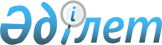 О внесении изменений в решение Ордабасинского районного маслихата от 20 декабря 2017 года № 21/1 "О районном бюджете на 2018-2020 годы"Решение Ордабасинского районного маслихата Южно-Казахстанской области от 30 марта 2018 года № 27/1. Зарегистрировано Департаментом юстиции Южно-Казахстанской области 9 апреля 2018 года № 4505
      В соответствии с пунктом 5 статьи 109 Бюджетного кодекса Республики Казахстан от 4 декабря 2008 года и подпунктом 1) пункта 1 статьи 6 Закона Республики Казахстан от 23 января 2001 года "О местном государственном управлении и самоуправлении в Республике Казахстан" и решением Южно-Казахстанского областного маслихата от 20 марта 2018 года № 21/243-VI "О внесении изменений в решение Южно-Казахстанского областного маслихата от 11 декабря 2017 года "Об областном бюджете на 2018-2020 годы" зарегистрированного в Реестре государственной регистрации нормативных правовых актов за № 4481, Ордабасинский районный маслихат РЕШИЛ:
      1. Внести в решение Ордабасинского районного маслихата от 20 декабря 2017 года № 21/1 "О районном бюджете на 2018-2020 годы" (зарегистрированного в Реестре государственной регистрации нормативных правовых актов за № 4336, опубликовано 13 января 2018 года в газете "Ордабасы оттары" и в Эталонном контрольном банке нормативных правовых актов Республики Казахстан в эталонном виде 11 января 2018 года) следующие изменений:
      пункт 1 изложить в следующей редакции:
      "1. Утвердить районный бюджет Ордабасинского района на 2018-2020 годы согласно приложениям 1, 2 и 3 соответственно, в том числе на 2018 год в следующих объемах:
      1) доходы – 16 119 403 тысяч тенге:
      налоговые поступления – 1 200 230 тысяч тенге;
      неналоговые поступления – 13 989 тысяч тенге;
      поступлениям от продажи основного капитала – 28 737 тысяч тенге;
      поступления трансфертов – 14 876 447 тысяч тенге;
      2) затраты – 16 301 921 тысяч тенге;
      3) чистое бюджетное кредитование – - 31 016 тысяч тенге:
      бюджетные кредиты – 7 215 тысяч тенге;
      погашение бюджетных кредитов – 38 231 тысяч тенге;
      4) сальдо по операциям с финансовыми активами – 0;
      приобретение финансовых активов – 0;
      поступления от продажи финансовых активов государства – 0;
      5) дефицит (профицит) бюджета – -151 502 тысяч тенге;
      6) финансирование дефицита (использование профицита) бюджета - 151 502 тысяч тенге:
      поступление займов – 7 215 тысяч тенге;
      погашение займов – 38 231 тысяч тенге;
      используемые остатки бюджетных средств – 182 518 тысяч тенге.".
      2. Установить на 2018 год норматив распределения общей суммы поступлений индивидуального подоходного налога с доходов, облагаемых у источника выплаты 4,4 процентов в областной бюджет.
      3. Приложения 1, 4 к указанному решению изложить в новой редакции согласно приложениям 1, 2 к настоящему решению.
      4. Государственному учреждению "Аппарат Ордабасинского районного маслихата" в установленном законодательством Республики Казахстан порядке обеспечить:
      1) государственную регистрацию настоящего решения в территориальном органе юстиции;
      2) в течение десяти календарных дней со дня государственной регистрации настоящего решения маслихата направление его копии в бумажном и электронном виде на казахском и русском языках в Республиканское государственное предприятие на праве хозяйственного ведения "Республиканский центр правовой информации" для официального опубликования и включения в Эталонный контрольный банк нормативных и правовых актов Республики Казахстан;
      3) в течение десяти календарных дней после государственной регистрации настоящего решения направление его копии на официальное опубликование в периодические печатные издания, распространяемых на территории Ордабасинского района;
      4) размещение настоящего решения на интернет-ресурсе Ордабасинского районного маслихата после его официального опубликования.
      5. Настоящее решение вводится в действие с 1 января 2018 года. Районный бюджет на 2018 год Перечень бюджетных программ развития районного бюджета на 2018 год с разделением на бюджетные программы, направленные на реализацию бюджетных инвестиционных проектов (программ) и формирование юредических лиц
					© 2012. РГП на ПХВ «Институт законодательства и правовой информации Республики Казахстан» Министерства юстиции Республики Казахстан
				
      Председатель сессии

      районного маслихата 

А. Абдикадиров

      Секретарь районного маслихата 

Б. Садвахасов
Приложение 1 к решению
Ордабасинского районного
маслихата от 30 марта
2018 года № 27/1Приложение 1 к решению
Ордабасинского районного
маслихата от 20 декабря
2017 года № 21/1
Категория Наименование
Категория Наименование
Категория Наименование
Категория Наименование
Категория Наименование
Категория Наименование
Категория Наименование
Сумма, тысяч тенге
Класс
Класс
Класс
Класс
Класс
Класс
Сумма, тысяч тенге
Подкласс
Подкласс
Подкласс
Подкласс
Сумма, тысяч тенге
1
1
1
1
1
1
2
3
1. ДОХОДЫ
16 119 403
1
Налоговые поступления
1 200 230
01
01
Подоходный налог
615 719
2
2
Индивидуальный подоходный налог
615 719
03
03
Социальный налог
294 106
1
1
Социальный налог
294 106
04
04
Налоги на собственность
232 553
1
1
Налоги на имущество
227 103
5
5
Единый земельный налог
5 450
05
05
Внутренние налоги на товары, работы и услуги
40 098
2
2
Акцизы
9 800
3
3
Поступления за использование природных и других ресурсов
4 696
4
4
Сборы за ведение предпринимательской и профессиональной деятельности
25 461
5
5
Налог на игорный бизнес
141
07
07
Прочие налоги
1 211
1
1
Прочие налоги
1 211
08
08
Обязательные платежи, взимаемые за совершение юридически значимых действий и (или) выдачу документов уполномоченными на то государственными органами или должностными лицами
16 543
1
1
Государственная пошлина
16 543
2
Неналоговые поступления
13 989
01
01
Доходы от государственной собственности
5 756
1
1
Поступления части чистого дохода государственных предприятий
2 333
3
3
Дивиденды на государственные пакеты акций, находящиеся в государственной собственности 
289
5
5
Доходы от аренды имущества, находящегося в государственной собственности 
3 087
7
7
Вознаграждения по кредитам, выданным из государственного бюджета
34
9
9
Прочие доходы от государственной собственности
13
06
06
Прочие неналоговые поступления 
8 233
1
1
Прочие неналоговые поступления 
8 233
3
Поступления от продажи основного капитала 
28 737
03
03
Продажа земли и нематериальных активов
28 737
1
1
Прдажа земли
28 737
4
Поступления трансфертов 
14 876 447
02
02
Трансферты из вышестоящих органов государственного управления
14 876 447
2
2
Трансферты из областного бюджета
14 876 447
Функциональная группа Наименование
Функциональная группа Наименование
Функциональная группа Наименование
Функциональная группа Наименование
Функциональная группа Наименование
Функциональная группа Наименование
Функциональная группа Наименование
Сумма, тысяч тенге
Функциональная подгруппа
Функциональная подгруппа
Функциональная подгруппа
Функциональная подгруппа
Функциональная подгруппа
Функциональная подгруппа
Сумма, тысяч тенге
Администратор бюджетных программ
Администратор бюджетных программ
Администратор бюджетных программ
Администратор бюджетных программ
Сумма, тысяч тенге
Программа
Программа
Сумма, тысяч тенге
2. ЗАТРАТЫ
16 301 921
01
Государственные услуги общего характера
451 403
1
1
Представительные, исполнительные и другие органы, выполняющие общие функции государственного управления
151 377
112
112
Аппарат маслихата района (города областного значения)
24 579
001
Услуги по обеспечению деятельности маслихата района (города областного значения)
23 773
003
Капитальные расходы государственного органа
806
122
122
Аппарат акима района (города областного значения)
126 798
001
Услуги по обеспечению деятельности акима района (города областного значения)
123 598
003
Капитальные расходы государственного органа
3 000
009
Капитальные расходы подведомственных государственных учреждений и организаций
200
2
2
Финансовая деятельность
535
459
459
Отдел экономики и финансов района (города областного значения)
535
010
Приватизация, управление коммунальным имуществом, постприватизационная деятельность и регулирование споров, связанных с этим
535
9
9
Прочие государственные услуги общего характера
299 491
458
458
Отдел жилищно-коммунального хозяйства, пассажирского транспорта и автомобильных дорог района (города областного значения)
261 663
001
Услуги по реализации государственной политики на местном уровне в области жилищно-коммунального хозяйства, пассажирского транспорта и автомобильных дорог
30 924
067
Капитальные расходы подведомственных государственных учреждений и организаций
230 739
459
459
Отдел экономики и финансов района (города областного значения)
34 493
001
Услуги по реализации государственной политики в области формирования и развития экономической политики, государственного планирования, исполнения бюджета и управления коммунальной собственностью района (города областного значения)
34 493
467
467
Отдел строительства района (города областного значения)
3 335
040
Развитие объектов государственных органов
3 335
02
Оборона
40 643
1
1
Военные нужды
13 907
122
122
Аппарат акима района (города областного значения)
13 907
005
Мероприятия в рамках исполнения всеобщей воинской обязанности
13 907
2
2
Организация работы по чрезвычайным ситуациям
26 736
122
122
Аппарат акима района (города областного значения)
26 736
006
Предупреждение и ликвидация чрезвычайных ситуаций масштаба района (города областного значения)
23 736
007
Мероприятия по профилактике и тушению степных пожаров районного (городского) масштаба, а также пожаров в населенных пунктах, в которых не созданы органы государственной противопожарной службы
3 000
03
Общественный порядок, безопасность, правовая, судебная, уголовно-исполнительная деятельность
20 878
9
9
Прочие услуги в области общественного порядка и безопасности
20 878
458
458
Отдел жилищно-коммунального хозяйства, пассажирского транспорта и автомобильных дорог района (города областного значения)
20 878
021
Обеспечение безопасности дорожного движения в населенных пунктах
20 878
04
Образование
9 717 629
1
1
Дошкольное воспитание и обучение
1 203 350
464
464
Отдел образования района (города областного значения)
1 203 350
009
Обеспечение деятельности организаций дошкольного воспитания и обучения
0
040
Реализация государственного образовательного заказа в дошкольных организациях образования
1 203 350
2
2
Начальное, основное среднее и общее среднее образование
7 780 451
464
464
Отдел образования района (города областного значения)
6 824 200
003
Общеобразовательное обучение
6 725 277
006
Дополнительное образование для детей
98 923
467
467
Отдел строительства района (города областного значения)
956 251
024
Строительство и реконструкция объектов начального, основного среднего и общего среднего образования
956 251
9
9
Прочие услуги в области образования
733 828
464
464
Отдел образования района (города областного значения)
733 828
001
Услуги по реализации государственной политики на местном уровне в области образования
11 803
005
Приобретение и доставка учебников, учебно-методических комплексов для государственных учреждений образования района (города областного значения)
296 592
015
Ежемесячные выплаты денежных средств опекунам (попечителям) на содержание ребенка-сироты (детей-сирот), и ребенка (детей), оставшегося без попечения родителей
33 588
022
Выплата единовременных денежных средств казахстанским гражданам, усыновившим (удочерившим) ребенка (детей)-сироту и ребенка (детей), оставшегося без попечения родителей
2 386
067
Капитальные расходы подведомственных государственных учреждений и организаций
389 459
06
Социальная помощь и социальное обеспечение
1 446 711
1
1
Социальное обеспечение
923 067
451
451
Отдел занятости и социальных программ района (города областного значения)
915 874
005
Государственная адресная социальная помощь
915 874
464
464
Отдел образования района (города областного значения)
7 193
030
Содержание ребенка (детей), переданного патронатным воспитателям
7 193
2
2
Социальная помощь
472 101
451
451
Отдел занятости и социальных программ района (города областного значения)
472 101
002
Программа занятости
203 834
004
Оказание социальной помощи на приобретение топлива специалистам здравоохранения, образования, социального обеспечения, культуры и спорта в сельской местности в соответствии с законодательством Республики Казахстан
21 366
006
Оказание жилищной помощи
5 565
007
Социальная помощь отдельным категориям нуждающихся граждан по решениям местных представительных органов
47 117
010
Материальное обеспечение детей-инвалидов, воспитывающихся и обучающихся на дому
3 387
014
Оказание социальной помощи нуждающимся гражданам на дому
46 163
015
Территориальные центры социального обслуживания пенсионеров и инвалидов
7 235
017
Обеспечение нуждающихся инвалидов обязательными гигиеническими средствами и предоставление услуг специалистами жестового языка, индивидуальными помощниками в соответствии с индивидуальной программой реабилитации инвалида
90 572
023
Обеспечение деятельности центров занятости населения
46 862
9
9
Прочие услуги в области социальной помощи и социального обеспечения
51 543
451
451
Отдел занятости и социальных программ района (города областного значения)
49 736
001
Услуги по реализации государственной политики на местном уровне в области обеспечения занятости и реализации социальных программ для населения
36 503
011
Оплата услуг по зачислению, выплате и доставке пособий и других социальных выплат
3 294
021
Капитальные расходы государственного органа
425
050
Реализация Плана мероприятий по обеспечению прав и улучшению качества жизни инвалидов в Республике Казахстан на 2012 – 2018 годы
9 514
458
458
Отдел жилищно-коммунального хозяйства, пассажирского транспорта и автомобильных дорог района (города областного значения)
1 807
050
Реализация Плана мероприятий по обеспечению прав и улучшению качества жизни инвалидов в Республике Казахстан на 2012 – 2018 годы
1 807
07
Жилищно-коммунальное хозяйство
968 073
1
1
Жилищное хозяйство
535 709
458
458
Отдел жилищно-коммунального хозяйства, пассажирского транспорта и автомобильных дорог района (города областного значения)
42 838
033
Проектирование, развитие и (или) обустройство инженерно-коммуникационной инфраструктуры
42 838
467
467
Отдел строительства района (города областного значения)
492 871
003
Проектирование и (или) строительство, реконструкция жилья коммунального жилищного фонда
52 374
004
Проектирование, развитие и (или) обустройство инженерно-коммуникационной инфраструктуры
218 299
098
Приобретение жилья коммунального жилищного фонда
222 198
2
2
Коммунальное хозяйство
291 459
458
458
Отдел жилищно-коммунального хозяйства, пассажирского транспорта и автомобильных дорог района (города областного значения)
291 459
012
Функционирование системы водоснабжения и водоотведения
175 961
048
Развитие благоустройства городов и населенных пунктов
72 000
058
Развитие системы водоснабжения и водоотведения в сельских населенных пунктах
43 498
3
3
Благоустройство населенных пунктов
140 905
458
458
Отдел жилищно-коммунального хозяйства, пассажирского транспорта и автомобильных дорог района (города областного значения)
140 905
015
Освещение улиц в населенных пунктах
6 743
017
Содержание мест захоронений и захоронение безродных
50
018
Благоустройство и озеленение населенных пунктов
134 112
08
Культура, спорт, туризм и информационное пространство
569 089
1
1
Деятельность в области культуры
80 255
455
455
Отдел культуры и развития языков района (города областного значения)
74 587
003
Поддержка культурно-досуговой работы
74 587
467
467
Отдел строительства района (города областного значения)
5 668
011
Развитие объектов культуры
5 668
2
2
Спорт
153 665
465
465
Отдел физической культуры и спорта района (города областного значения)
148 336
001
Услуги по реализации государственной политики на местном уровне в сфере физической культуры и спорта
9 047
004
Капитальные расходы государственного органа
405
005
Развитие массового спорта и национальных видов спорта
115 670
006
Проведение спортивных соревнований на районном (города областного значения) уровне
10 037
007
Подготовка и участие членов сборных команд района (города областного значения) по различным видам спорта на областных спортивных соревнованиях
12 997
032
Капитальные расходы подведомственных государственных учреждений и организаций
180
467
467
Отдел строительства района (города областного значения)
5 329
008
Развитие объектов спорта
5 329
3
3
Информационное пространство
96 495
455
455
Отдел культуры и развития языков района (города областного значения)
77 406
006
Функционирование районных (городских) библиотек
68 750
007
Развитие государственного языка и других языков народа Казахстана
8 656
456
456
Отдел внутренней политики района (города областного значения)
19 089
002
Услуги по проведению государственной информационной политики
19 089
9
9
Прочие услуги по организации культуры, спорта, туризма и информационного пространства
238 674
455
455
Отдел культуры и развития языков района (города областного значения)
9 070
001
Услуги по реализации государственной политики на местном уровне в области развития языков и культуры
8 547
032
Капитальные расходы подведомственных государственных учреждений и организаций
523
456
456
Отдел внутренней политики района (города областного значения)
229 604
001
Услуги по реализации государственной политики на местном уровне в области информации, укрепления государственности и формирования социального оптимизма граждан
20 799
003
Реализация мероприятий в сфере молодежной политики
24 735
032
Капитальные расходы подведомственных государственных учреждений и организаций
184 070
09
Топливно-энергетический комплекс и недропользование
1 013 667
1
1
Топливо и энергетика
134 950
458
458
Отдел жилищно-коммунального хозяйства, пассажирского транспорта и автомобильных дорог района (города областного значения)
134 950
019
Развитие теплоэнергетической системы
134 950
9
9
Прочие услуги в области топливно-энергетического комплекса и недропользования
878 717
458
458
Отдел жилищно-коммунального хозяйства, пассажирского транспорта и автомобильных дорог района (города областного значения)
878 717
036
Развитие газотранспортной системы
878 717
10
Сельское, водное, лесное, рыбное хозяйство, особо охраняемые природные территории, охрана окружающей среды и животного мира, земельные отношения
306 432
1
1
Сельское хозяйство
253 607
462
462
Отдел сельского хозяйства района (города областного значения)
20 549
001
Услуги по реализации государственной политики на местном уровне в сфере сельского хозяйства
20 549
473
473
Отдел ветеринарии района (города областного значения)
233 058
001
Услуги по реализации государственной политики на местном уровне в сфере ветеринарии
15 176
005
Обеспечение функционирования скотомогильников (биотермических ям)
1 284
007
Организация отлова и уничтожения бродячих собак и кошек
4 488
008
Возмещение владельцам стоимости изымаемых и уничтожаемых больных животных, продуктов и сырья животного происхождения
7 050
009
Проведение ветеринарных мероприятий по энзоотическим болезням животных
29 782
010
Проведение мероприятий по идентификации сельскохозяйственных животных
2 933
011
Проведение противоэпизоотических мероприятий
172 345
6
6
Земельные отношения
14 222
463
463
Отдел земельных отношений района (города областного значения)
14 222
001
Услуги по реализации государственной политики в области регулирования земельных отношений на территории района (города областного значения)
12 369
006
Землеустройство, проводимое при установлении границ районов, городов областного значения, районного значения, сельских округов, поселков, сел
1 853
9
9
Прочие услуги в области сельского, водного, лесного, рыбного хозяйства, охраны окружающей среды и земельных отношений
38 603
459
459
Отдел экономики и финансов района (города областного значения)
38 603
099
Реализация мер по оказанию социальной поддержки специалистов
38 603
11
Промышленность, архитектурная, градостроительная и строительная деятельность
48 734
2
2
Архитектурная, градостроительная и строительная деятельность
48 734
467
467
Отдел строительства района (города областного значения)
18 456
001
Услуги по реализации государственной политики на местном уровне в области строительства
16 703
017
Капитальные расходы государственного органа
1 753
468
468
Отдел архитектуры и градостроительства района (города областного значения)
30 278
001
Услуги по реализации государственной политики в области архитектуры и градостроительства на местном уровне
11 347
003
Разработка схем градостроительного развития территории района и генеральных планов населенных пунктов
18 594
004
Капитальные расходы государственного органа
337
12
Транспорт и коммуникации
345 018
1
1
Автомобильный транспорт
345 018
458
458
Отдел жилищно-коммунального хозяйства, пассажирского транспорта и автомобильных дорог района (города областного значения)
345 018
023
Обеспечение функционирования автомобильных дорог
38 021
045
Капитальный и средний ремонт автомобильных дорог районного значения и улиц населенных пунктов
306 997
13
Прочие
27 865
3
3
Поддержка предпринимательской деятельности и защита конкуренции
18 315
469
469
Отдел предпринимательства района (города областного значения)
18 315
001
Услуги по реализации государственной политики на местном уровне в области развития предпринимательства и промышленности
18 315
9
9
Прочие
9 550
459
459
Отдел экономики и финансов района (города областного значения)
9 550
012
Резерв местного исполнительного органа района (города областного значения)
9 550
14
Обслуживание долга
45
1
1
Обслуживание долга
45
459
459
Отдел экономики и финансов района (города областного значения)
45
021
Обслуживание долга местных исполнительных органов по выплате вознаграждений и иных платежей по займам из областного бюджета
45
15
Трансферты
1 345 734
1
1
Трансферты
1 345 734
459
459
Отдел экономики и финансов района (города областного значения)
1 345 734
006
Возврат неиспользованных (недоиспользованных) целевых трансфертов
48 021
024
Целевые текущие трансферты из нижестоящего бюджета на компенсацию потерь вышестоящего бюджета в связи с изменением законодательства
447 374
038
Субвенции
699 036
051
Трансферты органам местного самоуправления
151 302
054
Возврат сумм неиспользованных (недоиспользованных) целевых трансфертов, выделенных из республиканского бюджета за счет целевого трансферта из Национального фонда Республики Казахстан
1
3. ЧИСТОЕ БЮДЖЕТНОЕ КРЕДИТОВАНИЕ
-31 016
Функциональная группа Найменование
Функциональная группа Найменование
Функциональная группа Найменование
Функциональная группа Найменование
Функциональная группа Найменование
Функциональная группа Найменование
Функциональная группа Найменование
Под функция
Под функция
Под функция
Под функция
Под функция
Сумма, тысяч тенге
Администратор бюджетной программы
Администратор бюджетной программы
Администратор бюджетной программы
Сумма, тысяч тенге
Программа
Программа
Сумма, тысяч тенге
Бюджетные кредиты
7 215
10
10
Сельское, водное, лесное, рыбное хозяйство, особо охраняемые природные территории, охрана окружающей среды и животного мира, земельные отношения
7 215
9
9
Прочие услуги в области сельского, водного, лесного, рыбного хозяйства, охраны окружающей среды и земельных отношений
7 215
459
Отдел экономики и финансов района (города областного значения)
7 215
018
Бюджетные кредиты для реализации мер социальной поддержки специалистов
7 215
Категория Наименование
Категория Наименование
Категория Наименование
Категория Наименование
Категория Наименование
Категория Наименование
Категория Наименование
Сумма, тысяч тенге
Класс
Класс
Класс
Класс
Класс
Сумма, тысяч тенге
Подкласс
Подкласс
Подкласс
Сумма, тысяч тенге
Программа
Программа
Сумма, тысяч тенге
Погашение бюджетных кредитов
38 231
5
5
Погашение бюджетных кредитов
38 231
1
1
Погашение бюджетных кредитов
38 231
1
Погашение бюджетных кредитов, выданных из государственного бюджета
38 231
4. САЛЬДО ПО ОПЕРАЦИЯМ С ФИНАНСОВЫМИ АКТИВАМИ
0
Приобретение финансовых активов
0
Поступления от продажи финансовых активов государства
0
5. ДЕФИЦИТ (ПРОФИЦИТ) БЮДЖЕТА
-151 502
6. ФИНАНСИРОВАНИЕ ДЕФИЦИТА (ИСПОЛЬЗОВАНИЕ ПРОФИЦИТА) БЮДЖЕТА
151 502
Категория Наименование
Категория Наименование
Категория Наименование
Категория Наименование
Категория Наименование
Категория Наименование
Категория Наименование
Сумма, тысяч тенге
Класс
Класс
Класс
Класс
Класс
Сумма, тысяч тенге
Подкласс
Подкласс
Подкласс
Сумма, тысяч тенге
Программа
Программа
Сумма, тысяч тенге
Поступления займов
7 215
7
7
Поступления займов
7 215
01
01
Внутренние государственные займы
7 215
2
Договоры займа
7 215
Функциональная группа Найменование
Функциональная группа Найменование
Функциональная группа Найменование
Функциональная группа Найменование
Функциональная группа Найменование
Функциональная группа Найменование
Функциональная группа Найменование
Сумма, тысяч тенге
Под функция
Под функция
Под функция
Под функция
Под функция
Сумма, тысяч тенге
Администратор бюджетной программы
Администратор бюджетной программы
Администратор бюджетной программы
Сумма, тысяч тенге
Программа
Программа
Сумма, тысяч тенге
Погашение займов
38 231
16
16
Погашение займов
38 231
1
1
Погашение займов
38 231
459
Отдел экономики и финансов района (города областного значения
38 231
005
Погашение долга местного исполнительного органа перед вышестоящим бюджетом
38 231
Категория Наименование
Категория Наименование
Категория Наименование
Категория Наименование
Категория Наименование
Категория Наименование
Категория Наименование
Сумма, тысяч тенге
Класс
Класс
Класс
Класс
Класс
Сумма, тысяч тенге
Подкласс
Подкласс
Подкласс
Сумма, тысяч тенге
Программа
Программа
Сумма, тысяч тенге
Используемые остатки бюджетных средств
182 518
8
8
Используемые остатки бюджетных средств
182 518
1
1
Остатки бюджетных средств
182 518
001
Свободные остатки бюджетных средств
182 518Приложение 2 к решению
Ордабасинского районного
маслихата от 30 марта
2018 года № 27/1Приложение 4 к решению
Ордабасинского районного
маслихата от 20 декабря
2017 года № 21/1
Функциональная группа
Функциональная группа
Функциональная группа
Функциональная группа
Наименование
Функциональная подгруппа
Функциональная подгруппа
Функциональная подгруппа
Функциональная подгруппа
Администратор бюджетных программ
Администратор бюджетных программ
Администратор бюджетных программ
Программа
Программа
1
1
1
1
2
ЗАТРАТЫ
01
Государственные услуги общего характера
9
Прочие государственные услуги общего характера
467
Отдел строительства района (города областного значения)
040
Развитие объектов государственных органов
04
Образоваение
2
Начальное, основное среднее и общее среднее образование
467
Отдел строительства района (города областного значения)
024
Строительство и реконструкция объектов начального, основного среднего и общего среднего образования
07
Жилищно-коммунальное хозяйство
1
Жилищное хозяйство
458
Отдел жилищно-коммунального хозяйства, пассажирского транспорта и автомобильных дорог района (города областного значения)
033
Проектирование, развитие и (или) обустройство инженерно-коммуникационной инфраструктуры
467
Отдел строительства района (города областного значения)
003
Проектирование и (или) строительство, реконструкция жилья коммунального жилищного фонда
004
Проектирование, развитие и (или) обустройство инженерно-коммуникационной инфраструктуры
098
Приобретение жилья коммунального жилищного фонда
2
Коммунальное хозяйство
458
Отдел жилищно-коммунального хозяйства, пассажирского транспорта и автомобильных дорог района (города областного значения)
048
Развитие благоустройства городов и населенных пунктов
058
Развитие системы водоснабжения и водоотведения в сельских населенных пунктах
08
Культура, спорт, туризм и информационное пространство
1
Деятельность в области культуры
467
Отдел строительства района (города областного значения)
011
Развитие объектов культуры
2
Спорт
467
Отдел строительства района (города областного значения)
008
Развитие объектов спорта
09
Топливно-энергетический комплекс и недропользование
1
Топливо и энергетика
458
Отдел жилищно-коммунального хозяйства, пассажирского транспорта и автомобильных дорог района (города областного значения)
019
Развитие теплоэнергетической системы
9
Прочие услуги в области топливно-энергетического комплекса и недропользования
458
Отдел жилищно-коммунального хозяйства, пассажирского транспорта и автомобильных дорог района (города областного значения)
036
Развитие газотранспортной системы